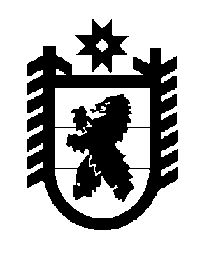 Российская Федерация Республика Карелия    ПРАВИТЕЛЬСТВО РЕСПУБЛИКИ КАРЕЛИЯРАСПОРЯЖЕНИЕ                                от 15 апреля 2016 года № 285р-П  г. Петрозаводск Рассмотрев предложение Государственного комитета Республики Карелия по управлению государственным имуществом и организации закупок, учитывая постановление администрации Петрозаводского городского округа от  25 февраля 2016 года № 721 «О приеме в муниципальную собственность Петрозаводского городского округа имущества из государственной собственности Республики Карелия», в соответствии с Законом Республики Карелия от 2 октября 1995 года                           № 78-ЗРК «О порядке передачи объектов государственной собственности Республики Карелия в муниципальную собственность» передать в муниципальную собственность Петрозаводского городского округа 
от Министерства образования Республики Карелия учебник 
О.И. Алонцевой, О.Н. Серебрянниковой «Карельский язык» (ливвиковское наречие) для 5 класса в количестве 35 экземпляров общей стоимостью 13300 рублей.           ГлаваРеспублики  Карелия                                                              А.П. Худилайнен